Lessons by Lexe: Dance Studio Scholarship Application*Please answer the following questions in paragraph format and send all attachments and answers to lessonsbylexe@gmail.com with the Subject line reading: “Scholarship Application-Your name” Name and age. Why is dance important to you? Why have you chosen Lessons by Lexe:Dance Studio as your home studio? What are some of your dance goals? What is one way dance has inspired you? Please attach at least one letter of recommendation. 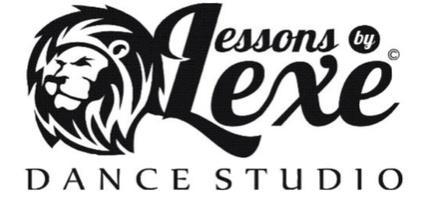 